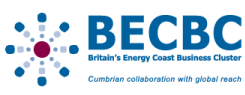 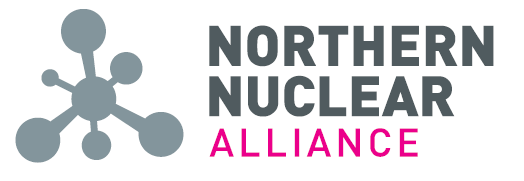 NNA/BECBC Defence Infrastructure Event Monday 27 January 2020 10:30h – 14:00hEngine Rooms Birchwood Park WA3 6AEThe Northern Nuclear Alliance (NNA) and the Britain’s Energy Business Coast Business Cluster (BECBC) are jointly hosting an insight event to give our members an overview of the defence infrastructure programme in the UK. Within this session, you will hear from various different organisations from across the different tiers of the defence infrastructure supply chain and most importantly hear how to engage with them for future opportunities. 10:30h	Arrival and Refreshments 		: Networking Opportunities11:00h	Welcome and Introductions 		James Rudd - NSG Environmental 11:10h	NNA Update  		Loren Jones – NNA Chair 11.30h		Defence Infrastructure Presentations	Devonport Major Infrastructure Programme OverviewMark Robinson - Babcock International GroupVolkerStevin Defence BusinessPaul Kelly - Volker StevinFinal Defence Infrastructure PresentationPresenter to be confirmed								Q&A and Panel Session 13:00h	Members Updates & Future Events 13:15h	Lunch and Networking14:00h	Close of session